Name of Journal: World Journal of CardiologyManuscript NO: 65610Manuscript Type: MINIREVIEWSCardiogenic shock in the setting of acute myocardial infarction: Another area of sex disparity?Bukhari S et al. Sex differences in cardiogenic shock and AMISyed Bukhari, Shumail Fatima, Islam Y ElgendySyed Bukhari, Shumail Fatima, Cardiovascular Medicine, University of Pittsburgh, Pittsburgh, PA 15261, United StatesIslam Y Elgendy, Department of Medicine, Weill Cornell Medicine-Qatar, Doha 24144, QatarAuthor contributions: Bukhari S, Fatima S designed, performed the collection of the data, edited, and wrote the paper; Elgendy IY contributed to the critical revision and editing of the paper.Corresponding author: Islam Y Elgendy, FACC, FACP, FAHA, MD, Assistant Professor, Consultant Physician-Scientist, Department of Medicine, Weill Cornell Medicine-Qatar, Education City, Qatar Foundation, Doha 24144, Qatar. iyelgendy@gmail.comReceived: March 11, 2021Revised: April 3, 2021Accepted: May 21, 2021Published online: AbstractCardiogenic shock in the setting of acute myocardial infarction (AMI) carries significant morbidity and mortality, despite advances in pharmacological, mechanical and reperfusion therapies. Studies suggest that there is evidence of sex disparities in the risk profile, management, and outcomes of cardiogenic shock complicating AMI. Compared with men, women tend to have more comorbidities, greater variability in symptom presentation and are less likely to receive timely revascularization and mechanical circulatory support. As such, women are more likely to have higher mortality rates. In this review, we highlight sex-based differences in the prevalence, management, and outcomes of cardiogenic shock due to AMI, and discuss potential ways to mitigate them.Key Words: Cardiogenic shock; Myocardial infarction; Sex; MorbidityBukhari S, Fatima S, Elgendy IY. Cardiogenic shock in the setting of acute myocardial infarction: Another area of sex disparity? World J Cardiol 2021; In pressCore Tip: Sex disparities exist among different cardiovascular diseases and therapies. Cardiogenic shock is a leading cause of death among patients with acute myocardial infarction. Although some studies suggest that cardiogenic shock is more prevalent among women, women are less likely to receive guideline-recommended management including revascularization. As such, women are more likely to experience worse outcomes in this setting.INTRODUCTIONAcute myocardial infarction (AMI) is the one of the leading causes of death in the United States and worldwide[1]. In recent years, there has been a decline in the incidence and case fatality of AMI, which is partly attributed to the advancements in management including timely reperfusion and medical therapies[2,3]. Despite these improvements, sex disparity still has an impact on AMI management and outcomes[3].Cardiogenic shock is the most common cause of death in patients with AMI, resulting from left ventricular pump failure or as a consequence of post-MI mechanical complications such as papillary muscle rupture, ventricular septal rupture, free wall rupture or right ventricular failure[4,5]. Cardiogenic shock affects 5%-10% of AMI cases and is associated with high mortality (up to 30%-40%), despite advances in pharmacological, mechanical and reperfusion endeavors[6,7]. Similar to AMI without cardiogenic shock, sex differences exist in management and outcomes among those with cardiogenic shock[8]. In this review, we discuss the sex disparities in the risk profile, management, and outcomes of cardiogenic shock in the setting of AMI, and present few solutions to the existing challenges.Sex disparity in AMIWomen with AMI tend to have a higher cardiovascular risk profile on presentation, as they are likely older and have a higher prevalence of traditional cardiovascular risk factors such as hypertension, diabetes, hyperlipidemia, and obesity, compared with men[9,10]. Women also have greater variability in symptom presentation, since they often present with fatigue, dyspnea, dizziness, nausea, and upper back pain, while men usually complain of chest pain and diaphoresis[11]. This difference in symptom profile potentially explains why the diagnosis of AMI is sometimes delayed or missed among women[12]. Women are also less likely to receive guideline-directed medical therapies or undergo timely pharmacological and mechanical reperfusion, as well as other invasive procedures[10,13]. Consequently, women are at a higher risk of AMI-related complications including cardiogenic shock and have a higher unadjusted mortality[10]. Indeed, some studies have indicated that female sex does not confer an additional risk of mortality after accounting for the differences in revascularization[14].Sex differences in the prevalence and presentationSome studies have suggested that cardiogenic shock in the setting of AMI occurs more frequently among women[9,15,16]. For example, data from the French Registry of acute ST-elevation or non-ST-elevation myocardial infarction (FAST-MI), that included > 10000 patients between 1995 and 2010, showed that the rate of cardiogenic shock was significantly higher among women compared with men (8.2% vs 4.8%; P < 0.001)[9]. Female sex was independently associated with an increased risk of developing cardiogenic shock after adjusting for age, type of AMI, and other baseline characteristics (odds ratio [OR] 1.20, 95% confidence interval [CI]: 1.00-1.45; P < 0.05][9]. Data from a prospective registry in Germany, The Maximal Individual Therapy of Acute Myocardial Infarction PLUS registry, that included 36643 patients with ST elevation myocardial infarction also showed that women are more likely to develop cardiogenic shock (12.9% vs 9.3%; P < 0.001), even after adjusting for other confounding variables (OR 1.19, 95%CI: 1.09-1.30)[15]. Another study that examined 9750 patients with cardiogenic shock in the setting of AMI between 1992 and 2008 from the Ontario Myocardial Infarction Database revealed that the rate of cardiogenic shock was also higher among women (3.7% vs 2.7%; P < 0.001)[16]. Similar to AMI without cardiogenic shock, women with cardiogenic shock tend to have a higher cardiovascular risk profile than men. Women usually have a higher co-morbidity burden including hypertension, diabetes, hyperlipidemia, and metabolic syndrome[9,16]. Women are less likely to have a history of prior MI, percutaneous coronary intervention (PCI) or coronary artery bypass graft[15]. These findings have also been observed even among younger patients. An analysis of the National Inpatient Sample (NIS) (the largest inpatient administrative database in the United States) of AMI complicated by cardiogenic shock admissions aged 18-55 years, between 2000 to 2017, found that younger women also tend to have higher burden of comorbidities[17]. Table 1 summarizes the studies comparing the prevalence and risk profile between women and men.Sex disparity in managementTimely reperfusion remains the cornerstone in the management of AMI complicated by cardiogenic shock[18]. Studies examining AMI complicated by cardiogenic shock reveal that significant sex-based differences still exist. In an analysis of the NIS database, including > 134000 older (≥ 75 years) patients who were hospitalized between 2000 and 2014, women were less likely to undergo coronary angiography (55.4% vs 49.2%; P < 0.001), PCI (36.3% vs 34.4%; P < 0.001), and receive mechanical circulatory support devices (34.3% vs 27.2%; P < 0.001) compared with men[8]. Similar results were reflected in another NIS analysis of younger adults (18-55 years), which showed that women less frequently received coronary angiography (78.3% vs 81.4%), early coronary angiography (defined as angiography performed on the day of admission) (49.2% vs 54.1%), PCI (59.2% vs 64.0%), and mechanical circulatory support devices (50.3% vs 59.2%; all P < 0.001) compared with younger men[17]. The Canadian-based Ontorio Myocardial Infarction Database also showed that women were less likely to be revascularized (12.6% vs 17.6%; P < 0.001) and less likely to be transferred when they presented to non-revascularization sites (11.3% vs 14.2%; P < 0.001)[16].Notably, some sex disparities were observed in randomized trials of interventions for patients with cardiogenic shock in the setting of AMI. An exploratory analysis of the Should we emergently revascularize occluded coronaries for cardiogenic shock? (SHOCK) trial of 1190 patients showed that although the rates of thrombolytic treatment, PCI and surgical revascularization were not different between both sexes, intra-aortic balloon pump (IABP) use was less frequent among women (48% vs 55%; P = 0.05), despite exhibiting lower cardiac index[19]. In another trial, Intra-aortic Balloon Pump in Cardiogenic Shock II (IABP-SHOCK II) that included 600 patients undergoing early revascularization with or without IABP, although there was no evidence of interaction for IABP treatment based on sex, women were less likely to have undergone resuscitation before randomization[20]. Lastly, a secondary analysis of the CULPRIT SHOCK trial (Culprit Lesion Only PCI Versus Multivessel PCI in Cardiogenic Shock) showed that although the use of mechanical circulatory support was not different between women and men, women were less likely to receive therapeutic hypothermia[21]. Table 2 depicts the differences in in-hospital procedures between women and men.Sex disparity in outcomesMany studies have indicated that women have higher unadjusted mortality rates compared with men, primarily explained by older age, higher co-morbidity burden and lower likelihood of receiving reperfusion therapy and mechanical circulatory support devices. Data from the NIS database for older patients (≥ 75 years) revealed that despite a steady decrease in in-hospital mortality during the study period between 2000 and 2014, adjusted trends showed consistently higher in-hospital mortality among women compared with men[8]. Female sex remained an independent predictor of higher in-hospital mortality (adjusted OR 1.05; 95%CI: 1.02-1.08; P < 0.001)[8]. Similarly, NIS data for younger patients (18-55 years) also showed that women experienced higher hospital mortality, and that female sex was an independent predictor of in-hospital mortality (adjusted OR 1.11, 95%CI: 1.07-1.16; P < 0.001)[17] (Figure 1). The timely use of reperfusion strategies could potentially improve survival among women. For example, data from the French FAST-MI registry showed that although 1-year mortality was significantly decreased for both men and women due to primary PCI, primary PCI was an independent predictor of 1-year survival among women (hazard ratio [HR] 0.55, 95%CI: 0.37-0.81), but not men (HR 0.85, 95%CI: 0.61-1.19)[9]. Secondary analyses of randomized trials of cardiogenic shock in the setting of AMI have also suggested that there was no difference in treatment effect based on sex[19-21]. As such, these findings support the notion that women should be treated similar to men (i.e. timely reperfusion, and consideration of mechanical circulatory support devices if indicated). Noteworthy, despite the higher prevalence of cardiogenic shock among women in many studies, women have consistently been underrepresented in these interventional trials. While women in the SHOCK and IABP-SHOCK-II trials comprised 32% and 31% of the participants, respectively, women constituted only 24% of the study population in the CULPRIT SHOCK trial that was conducted about 2 decades later.Challenges and potential solutionsSex-based differences exist in the clinical presentation of AMI and might subsequently result in treatment delays. Women often present late and with non-classical symptoms of AMI and thus are often misdiagnosed resulting in delays in care, and potentially preventable adverse outcomes. This highlights the importance of using objective measures of risk stratification among patients with suspected AMI. Minimizing provider bias together with focusing on educating women at risk about the symptoms of AMI warrant priority. With regards to clinical trials pertinent to cardiogenic shock in the setting of AMI, women continue to be underrepresented despite a higher incidence of cardiogenic shock among women in many studies. Clinical trials form the foundation for guidelines that shape our clinical practice, and the underrepresentation of women can result in some important information deficits with regards to management and outcomes. Well-designed clinical research studies with adequate women representation will ensure unbiased and reliable findings to guide clinical decision. An adequate representative sample is necessary for sex-based comparative analysis of the interventional strategy/therapy, as well as the outcomes. In this regard, there is a need to examine the role of sex-based differences in socioeconomic, logistic and enrollment barriers that might impede a proportionate representation of women[22]. Clinical implications and clinical practiceWomen, despite having higher comorbidity and varied symptom manifestation, derive similar benefit with guideline-directed management as men. This important message needs to be translated into action and reflected in our clinical practice, where unfortunately women are seen more often to be misdiagnosed and undertreated than men, resulting in worse outcomes. In the real world, there is a need to identify and address individual-based and system-based factors that trigger unconscious biases and impede the provision of high-quality and equitable healthcare irrespective of the sex differences. Since women with AMI have a higher cardiovascular risk profile and sometimes delayed presentations than men, clinicians are required to keep a lower threshold for initiating work-up for diagnosis, and institute prompt delivery of care and employ aggressive treatment strategies when indicated. In the meantime, there is a need to increase awareness among women to identify symptoms, and to seek immediate care. It is essential to emphasize both primary and secondary preventative strategies that are appropriate for women from numerous backgrounds, and could be applicable in various clinical settings. The foremost step towards personalized medicine involves paying attention to sex-specific details and recognizing sex-disparity in the clinical settings, which will help improve awareness, diagnosis, treatment and eventually outcomes in women.CONCLUSIONCardiogenic shock is the leading cause of death among AMI patients. Sex disparity in the management and outcomes of patients with cardiogenic shock in the setting of AMI exist. Although some studies indicate that cardiogenic shock occurs more frequently among women, women do not receive adequate management as evidenced by the lower rates compared of revascularization and mechanical circulatory support devices. Given these differences, women continue to experience worse outcomes. Future studies are needed to understand the reasons behind these differences and effort should be made to minimize these disparities.REFERENCES1 Virani SS, Alonso A, Aparicio HJ, Benjamin EJ, Bittencourt MS, Callaway CW, Carson AP, Chamberlain AM, Cheng S, Delling FN, Elkind MSV, Evenson KR, Ferguson JF, Gupta DK, Khan SS, Kissela BM, Knutson KL, Lee CD, Lewis TT, Liu J, Loop MS, Lutsey PL, Ma J, Mackey J, Martin SS, Matchar DB, Mussolino ME, Navaneethan SD, Perak AM, Roth GA, Samad Z, Satou GM, Schroeder EB, Shah SH, Shay CM, Stokes A, VanWagner LB, Wang NY, Tsao CW; American Heart Association Council on Epidemiology and Prevention Statistics Committee and Stroke Statistics Subcommittee. Heart Disease and Stroke Statistics-2021 Update: A Report From the American Heart Association. Circulation 2021; 143: e254-e743 [PMID: 33501848 DOI: 10.1161/CIR.0000000000000950]2 Reynolds K, Go AS, Leong TK, Boudreau DM, Cassidy-Bushrow AE, Fortmann SP, Goldberg RJ, Gurwitz JH, Magid DJ, Margolis KL, McNeal CJ, Newton KM, Novotny R, Quesenberry CP Jr, Rosamond WD, Smith DH, VanWormer JJ, Vupputuri S, Waring SC, Williams MS, Sidney S. Trends in Incidence of Hospitalized Acute Myocardial Infarction in the Cardiovascular Research Network (CVRN). Am J Med 2017; 130: 317-327 [PMID: 27751900 DOI: 10.1016/j.amjmed.2016.09.014]3 Pedersen F, Butrymovich V, Kelbæk H, Wachtell K, Helqvist S, Kastrup J, Holmvang L, Clemmensen P, Engstrøm T, Grande P, Saunamäki K, Jørgensen E. Short- and long-term cause of death in patients treated with primary PCI for STEMI. J Am Coll Cardiol 2014; 64: 2101-2108 [PMID: 25457398 DOI: 10.1016/j.jacc.2014.08.037]4 Kolte D, Khera S, Aronow WS, Mujib M, Palaniswamy C, Sule S, Jain D, Gotsis W, Ahmed A, Frishman WH, Fonarow GC. Trends in incidence, management, and outcomes of cardiogenic shock complicating ST-elevation myocardial infarction in the United States. J Am Heart Assoc 2014; 3: e000590 [PMID: 24419737 DOI: 10.1161/JAHA.113.000590]5 Elbadawi A, Elgendy IY, Mahmoud K, Barakat AF, Mentias A, Mohamed AH, Ogunbayo GO, Megaly M, Saad M, Omer MA, Paniagua D, Abbott JD, Jneid H. Temporal Trends and Outcomes of Mechanical Complications in Patients With Acute Myocardial Infarction. JACC Cardiovasc Interv 2019; 12: 1825-1836 [PMID: 31537282 DOI: 10.1016/j.jcin.2019.04.039]6 Goldberg RJ, Samad NA, Yarzebski J, Gurwitz J, Bigelow C, Gore JM. Temporal trends in cardiogenic shock complicating acute myocardial infarction. N Engl J Med 1999; 340: 1162-1168 [PMID: 10202167 DOI: 10.1056/NEJM199904153401504]7 Wayangankar SA, Bangalore S, McCoy LA, Jneid H, Latif F, Karrowni W, Charitakis K, Feldman DN, Dakik HA, Mauri L, Peterson ED, Messenger J, Roe M, Mukherjee D, Klein A. Temporal Trends and Outcomes of Patients Undergoing Percutaneous Coronary Interventions for Cardiogenic Shock in the Setting of Acute Myocardial Infarction: A Report From the CathPCI Registry. JACC Cardiovasc Interv 2016; 9: 341-351 [PMID: 26803418 DOI: 10.1016/j.jcin.2015.10.039]8 Vallabhajosyula S, Vallabhajosyula S, Dunlay SM, Hayes SN, Best PJM, Brenes-Salazar JA, Lerman A, Gersh BJ, Jaffe AS, Bell MR, Holmes DR Jr, Barsness GW. Sex and Gender Disparities in the Management and Outcomes of Acute Myocardial Infarction-Cardiogenic Shock in Older Adults. Mayo Clin Proc 2020; 95: 1916-1927 [PMID: 32861335 DOI: 10.1016/j.mayocp.2020.01.043]9 Isorni MA, Aissaoui N, Angoulvant D, Bonello L, Lemesle G, Delmas C, Henry P, Schiele F, Ferrières J, Simon T, Danchin N, Puymirat É; FAST-MI investigators. Temporal trends in clinical characteristics and management according to sex in patients with cardiogenic shock after acute myocardial infarction: The FAST-MI programme. Arch Cardiovasc Dis 2018; 111: 555-563 [PMID: 29478810 DOI: 10.1016/j.acvd.2018.01.002]10 Jneid H, Fonarow GC, Cannon CP, Hernandez AF, Palacios IF, Maree AO, Wells Q, Bozkurt B, Labresh KA, Liang L, Hong Y, Newby LK, Fletcher G, Peterson E, Wexler L; Get With the Guidelines Steering Committee and Investigators. Sex differences in medical care and early death after acute myocardial infarction. Circulation 2008; 118: 2803-2810 [PMID: 19064680 DOI: 10.1161/CIRCULATIONAHA.108.789800]11 Brush JE Jr, Krumholz HM, Greene EJ, Dreyer RP. Sex Differences in Symptom Phenotypes Among Patients With Acute Myocardial Infarction. Circ Cardiovasc Qual Outcomes 2020; 13: e005948 [PMID: 32063049 DOI: 10.1161/CIRCOUTCOMES.119.005948]12 Pope JH, Aufderheide TP, Ruthazer R, Woolard RH, Feldman JA, Beshansky JR, Griffith JL, Selker HP. Missed diagnoses of acute cardiac ischemia in the emergency department. N Engl J Med 2000; 342: 1163-1170 [PMID: 10770981 DOI: 10.1056/NEJM200004203421603]13 Arora S, Stouffer GA, Kucharska-Newton AM, Qamar A, Vaduganathan M, Pandey A, Porterfield D, Blankstein R, Rosamond WD, Bhatt DL, Caughey MC. Twenty Year Trends and Sex Differences in Young Adults Hospitalized With Acute Myocardial Infarction. Circulation 2019; 139: 1047-1056 [PMID: 30586725 DOI: 10.1161/CIRCULATIONAHA.118.037137]14 Mehilli J, Kastrati A, Dirschinger J, Pache J, Seyfarth M, Blasini R, Hall D, Neumann FJ, Schömig A. Sex-based analysis of outcome in patients with acute myocardial infarction treated predominantly with percutaneous coronary intervention. JAMA 2002; 287: 210-215 [PMID: 11779263 DOI: 10.1001/jama.287.2.210]15 Koeth O, Zahn R, Heer T, Bauer T, Juenger C, Klein B, Gitt AK, Senges J, Zeymer U. Gender differences in patients with acute ST-elevation myocardial infarction complicated by cardiogenic shock. Clin Res Cardiol 2009; 98: 781-786 [PMID: 19856196 DOI: 10.1007/s00392-009-0080-7]16 Abdel-Qadir HM, Ivanov J, Austin PC, Tu JV, Džavík V. Sex differences in the management and outcomes of Ontario patients with cardiogenic shock complicating acute myocardial infarction. Can J Cardiol 2013; 29: 691-696 [PMID: 23265097 DOI: 10.1016/j.cjca.2012.09.020]17 Vallabhajosyula S, Ya'Qoub L, Singh M, Bell MR, Gulati R, Cheungpasitporn W, Sundaragiri PR, Miller VM, Jaffe AS, Gersh BJ, Holmes DR Jr, Barsness GW. Sex Disparities in the Management and Outcomes of Cardiogenic Shock Complicating Acute Myocardial Infarction in the Young. Circ Heart Fail 2020; 13: e007154 [PMID: 32988218 DOI: 10.1161/CIRCHEARTFAILURE.120.007154]18 Levine GN, Bates ER, Blankenship JC, Bailey SR, Bittl JA, Cercek B, Chambers CE, Ellis SG, Guyton RA, Hollenberg SM, Khot UN, Lange RA, Mauri L, Mehran R, Moussa ID, Mukherjee D, Ting HH, O'Gara PT, Kushner FG, Ascheim DD, Brindis RG, Casey DE Jr, Chung MK, de Lemos JA, Diercks DB, Fang JC, Franklin BA, Granger CB, Krumholz HM, Linderbaum JA, Morrow DA, Newby LK, Ornato JP, Ou N, Radford MJ, Tamis-Holland JE, Tommaso CL, Tracy CM, Woo YJ, Zhao DX. 2015 ACC/AHA/SCAI Focused Update on Primary Percutaneous Coronary Intervention for Patients With ST-Elevation Myocardial Infarction: An Update of the 2011 ACCF/AHA/SCAI Guideline for Percutaneous Coronary Intervention and the 2013 ACCF/AHA Guideline for the Management of ST-Elevation Myocardial Infarction. J Am Coll Cardiol 2016; 67: 1235-1250 [PMID: 26498666 DOI: 10.1016/j.jacc.2015.10.005]19 Wong SC, Sleeper LA, Monrad ES, Menegus MA, Palazzo A, Dzavik V, Jacobs A, Jiang X, Hochman JS; SHOCK Investigators. Absence of gender differences in clinical outcomes in patients with cardiogenic shock complicating acute myocardial infarction. A report from the SHOCK Trial Registry. J Am Coll Cardiol 2001; 38: 1395-1401 [PMID: 11691514 DOI: 10.1016/s0735-1097(01)01581-9]20 Fengler K, Fuernau G, Desch S, Eitel I, Neumann FJ, Olbrich HG, de Waha A, de Waha S, Richardt G, Hennersdorf M, Empen K, Hambrecht R, Fuhrmann J, Böhm M, Poess J, Strasser R, Schneider S, Schuler G, Werdan K, Zeymer U, Thiele H. Gender differences in patients with cardiogenic shock complicating myocardial infarction: a substudy of the IABP-SHOCK II-trial. Clin Res Cardiol 2015; 104: 71-78 [PMID: 25287767 DOI: 10.1007/s00392-014-0767-2]21 Rubini Gimenez M, Zeymer U, Desch S, de Waha-Thiele S, Ouarrak T, Poess J, Meyer-Saraei R, Schneider S, Fuernau G, Stepinska J, Huber K, Windecker S, Montalescot G, Savonitto S, Jeger RV, Thiele H. Sex-Specific Management in Patients With Acute Myocardial Infarction and Cardiogenic Shock: A Substudy of the CULPRIT-SHOCK Trial. Circ Cardiovasc Interv 2020; 13: e008537 [PMID: 32151161 DOI: 10.1161/CIRCINTERVENTIONS.119.008537]22 Elgendy IY, Van Spall HGC, Mamas MA. Cardiogenic Shock in the Setting of Acute Myocardial Infarction: History Repeating Itself? Circ Cardiovasc Interv 2020; 13: e009034 [PMID: 32151160 DOI: 10.1161/CIRCINTERVENTIONS.120.009034]FootnotesConflict-of-interest statement: The authors have no conflicts of interest to disclose.Open-Access: This article is an open-access article that was selected by an in-house editor and fully peer-reviewed by external reviewers. It is distributed in accordance with the Creative Commons Attribution NonCommercial (CC BY-NC 4.0) license, which permits others to distribute, remix, adapt, build upon this work non-commercially, and license their derivative works on different terms, provided the original work is properly cited and the use is non-commercial. See: http://creativecommons.org/Licenses/by-nc/4.0/Manuscript source: Invited manuscriptPeer-review started: March 11, 2021First decision: March 31, 2021Article in press: Specialty type: Cardiac and cardiovascular systemsCountry/Territory of origin: United StatesPeer-review report’s scientific quality classificationGrade A (Excellent): 0Grade B (Very good): BGrade C (Good): CGrade D (Fair): 0Grade E (Poor): 0P-Reviewer: Tung TH S-Editor: Liu M L-Editor: Filipodia P-Editor: Figure Legends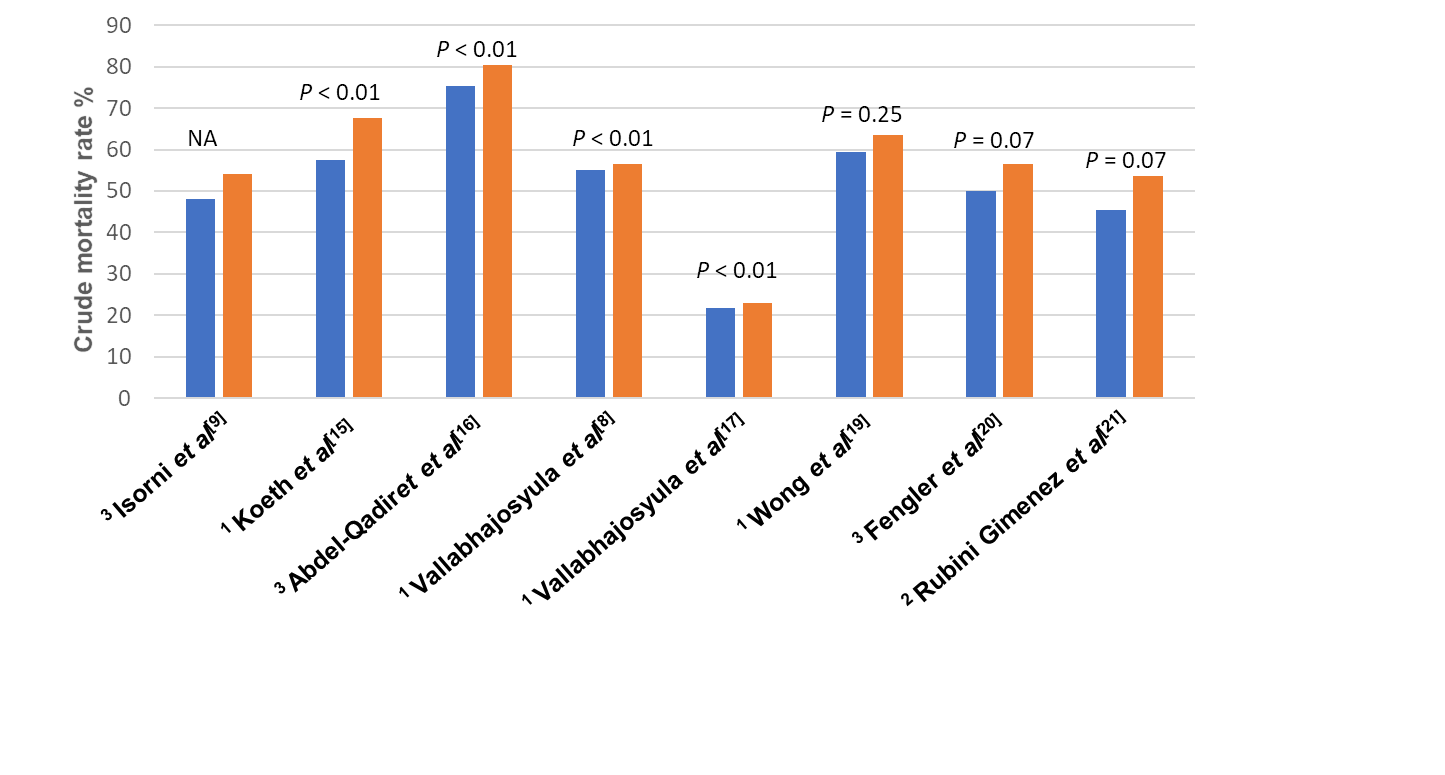 Figure 1 Studies showing crude mortality rates among women vs men. 1In-hospital mortality; 230-d mortality; 31-year mortality. NA: Not available.Table 1 Sex differences in the prevalence and risk profileNA: Not available. Table 2 Sex differences in in-hospital proceduresNA: Not available.Ref.CountryPrevalence ofcardiogenic shock (%)Prevalence ofcardiogenic shock (%)Mean age, yrMean age, yrHypertension (%)Hypertension (%)Diabetes (%)Diabetes (%)Prior myocardial infarction (%)Prior myocardial infarction (%)Prior percutaneous coronary intervention (%)Prior percutaneous coronary intervention (%)Smoking (%)Smoking (%)MenWomenMenWomenMenWomenMenWomenMenWomenMenWomenMenWomenIsorni et al[9]France 4.88.268.980.2578031442118.52113257Koeth et al[15]Germany 9.312.96876.33745.325.239.125.619.913.26.73617.9Abdel-Qadir et al[16]Canada2.73.771.175.5NANA24.426.9NANANANANANAVallabhajosyula et al[8]United StatesNANA8283.5NANANANANANANANANANAVallabhajosyula et al[17]United StatesNANA48.848.3NANANANANANANANANANAWong et al[19]United States, CanadaNANA66.871.445.662.128.340.844.7327.65.157.540.7Fengler et al[20]GermanyNANA687466762940251631153925Gimenez et al[21]Switzerland, Germany, Poland, Austria, France, Italy.NANA677558.366.730.339.418.511.320.214.42918.1StudiesPercutaneous coronary intervention (%)Percutaneous coronary intervention (%)Coronary artery bypass graft (%)Coronary artery bypass graft (%)Mechanical circulatory support (%)Mechanical circulatory support (%)MenWomenMenWomenMenWomenIsorni et al[9]76.568.5NANANANAKoeth et al[15]1811NANANANAAbdel-Qadir et al[16]1410.64.32.3NANAVallabhajosyula et al[8]36.334.4128.134.327.2Vallabhajosyula et al[17]6459.220.118.359.250.3Wong et al[19]31.135.417.312.155.248.1Fengler et al[20]96.694.10.71.65248Gimenez et al[21]100100--28.627.2